Übersichtskarte der Exkursionsroute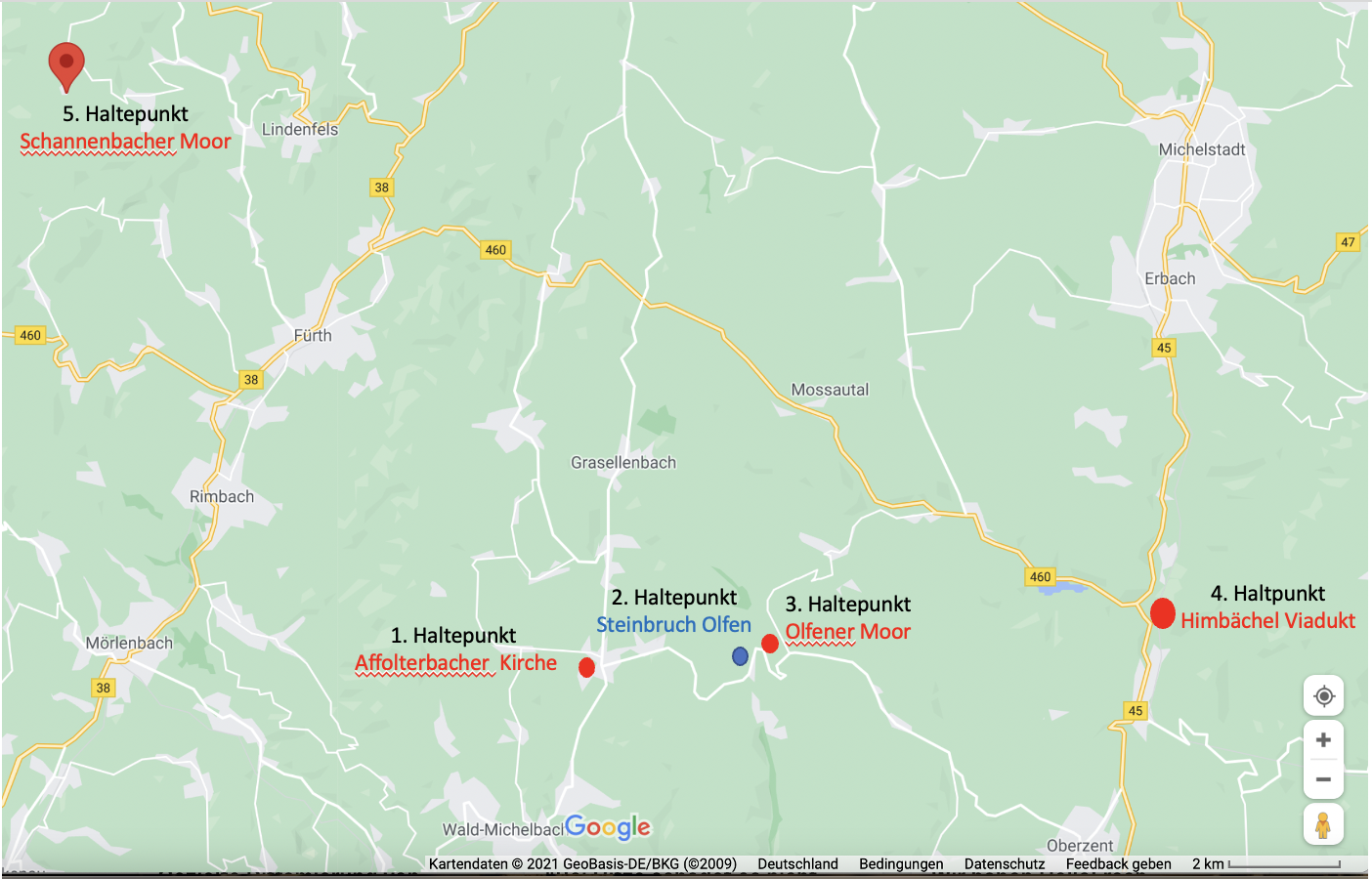 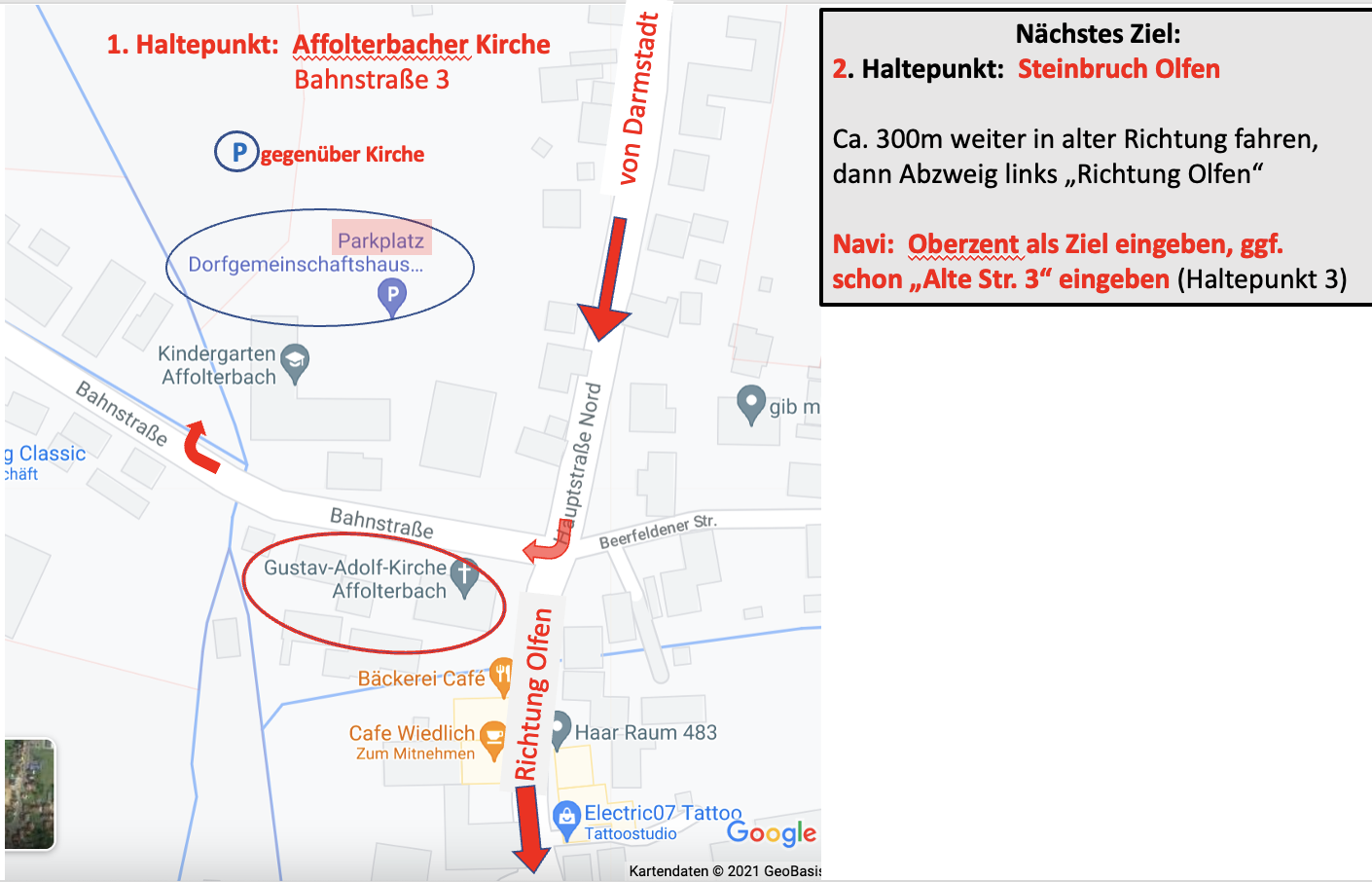 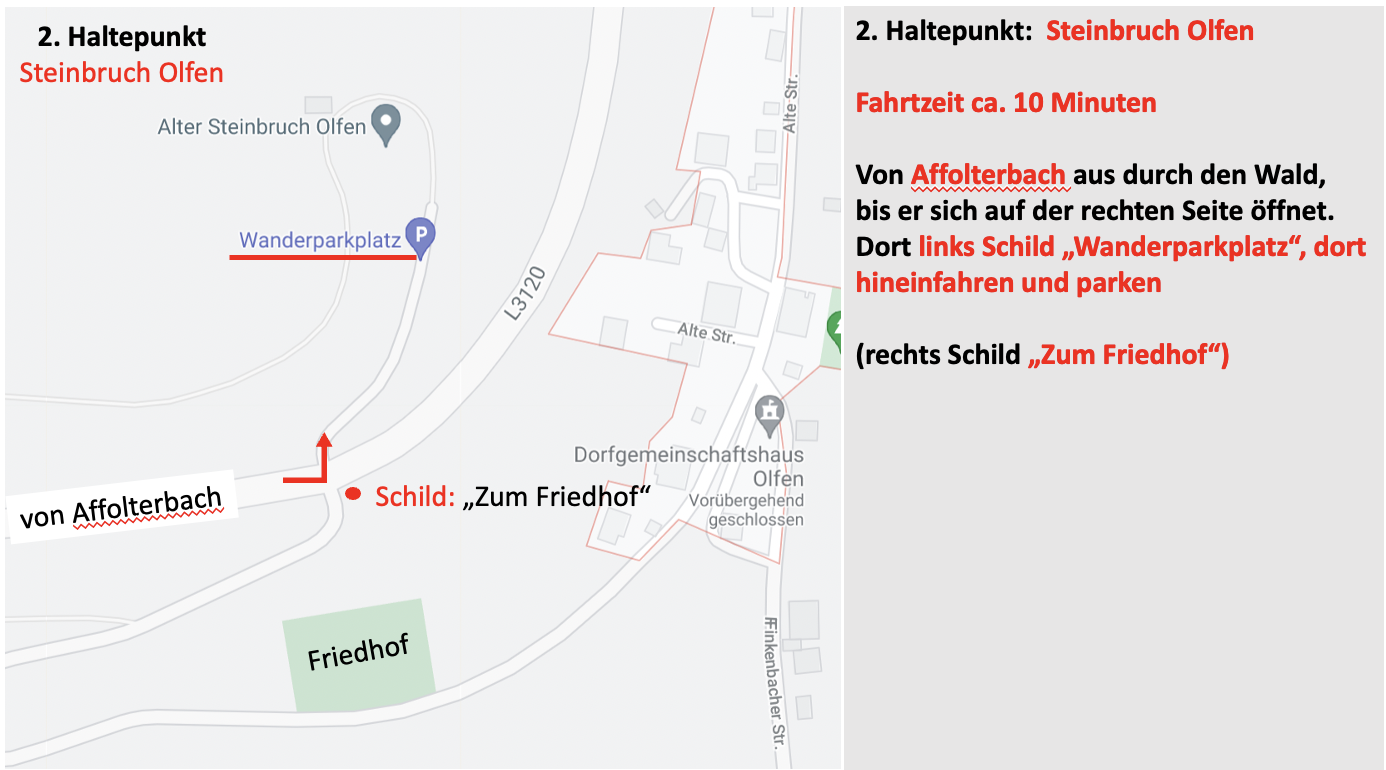 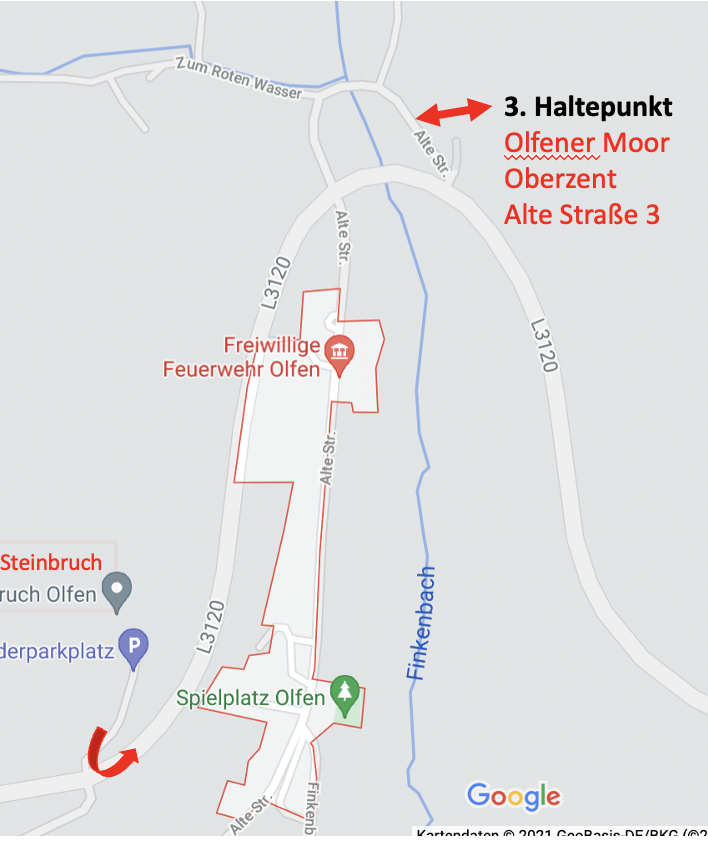 Weiterfahrt zum 4. Haltepunkt – Übersichtskarte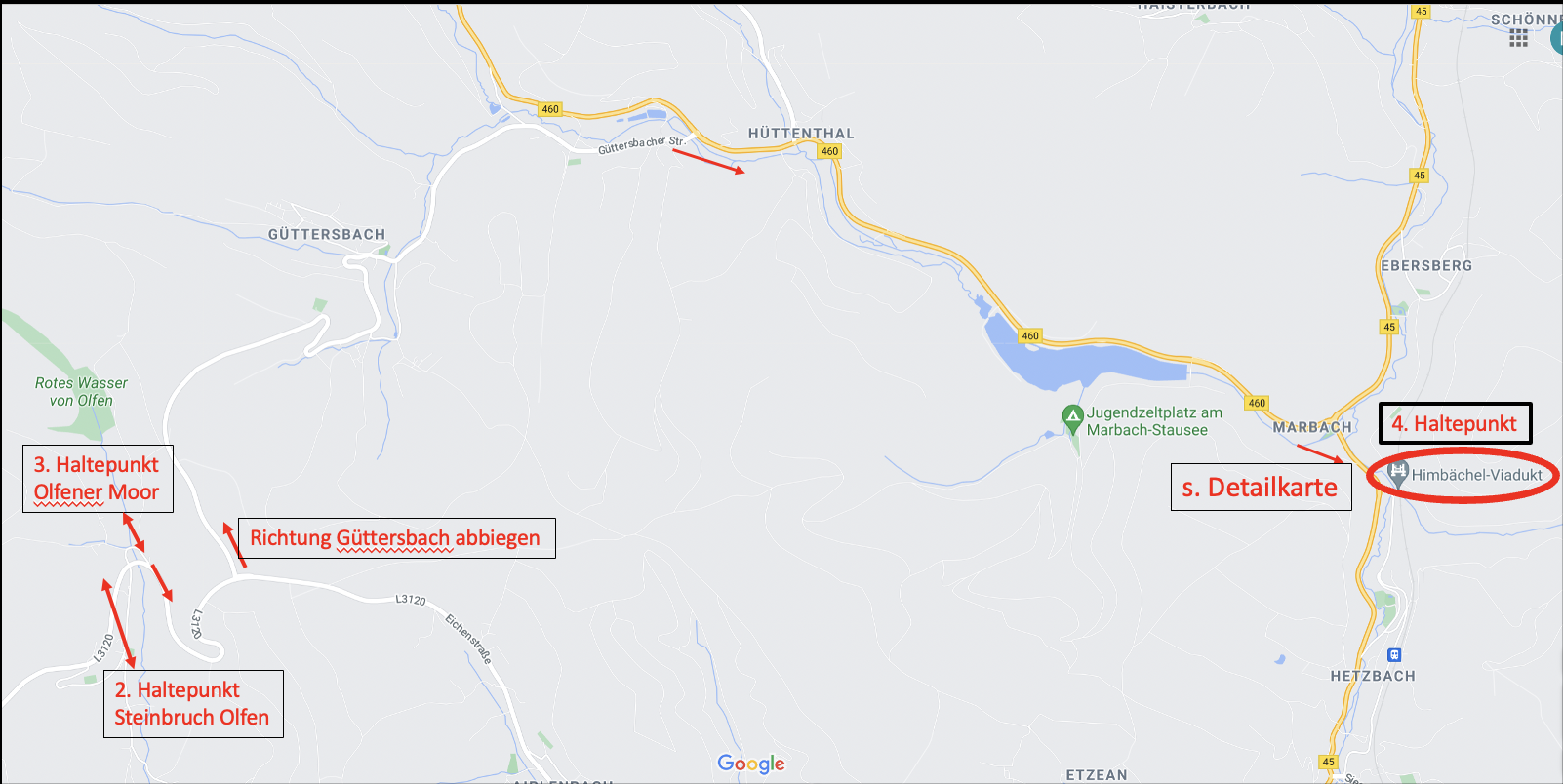 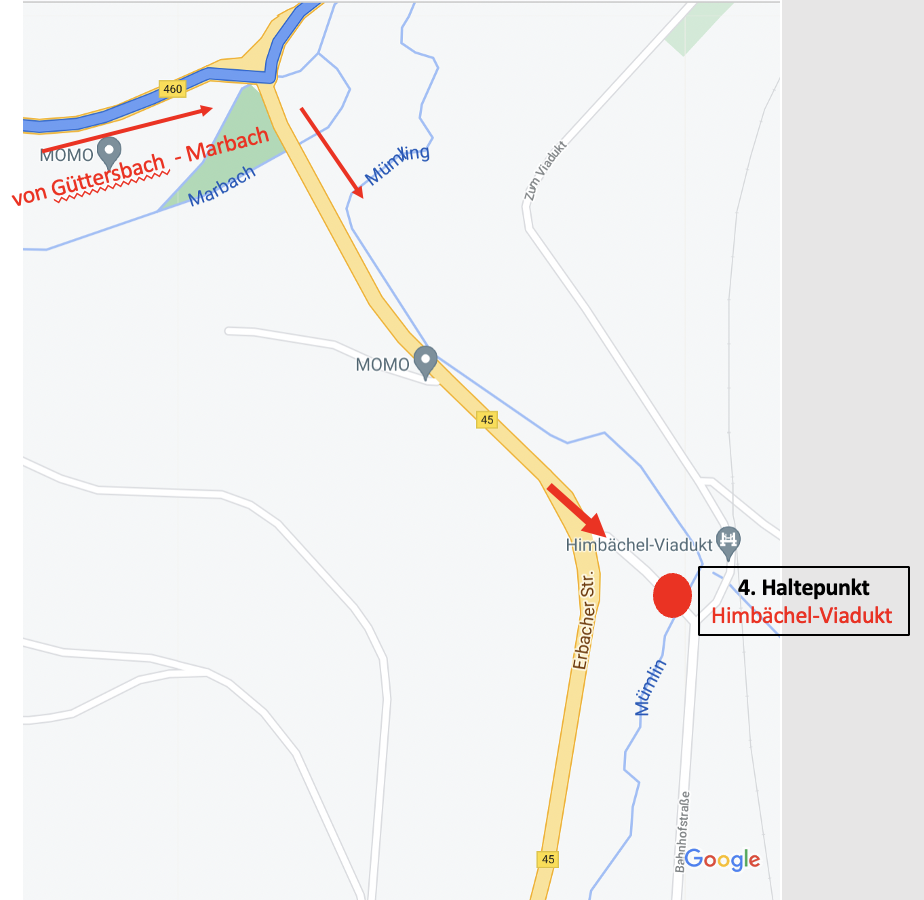 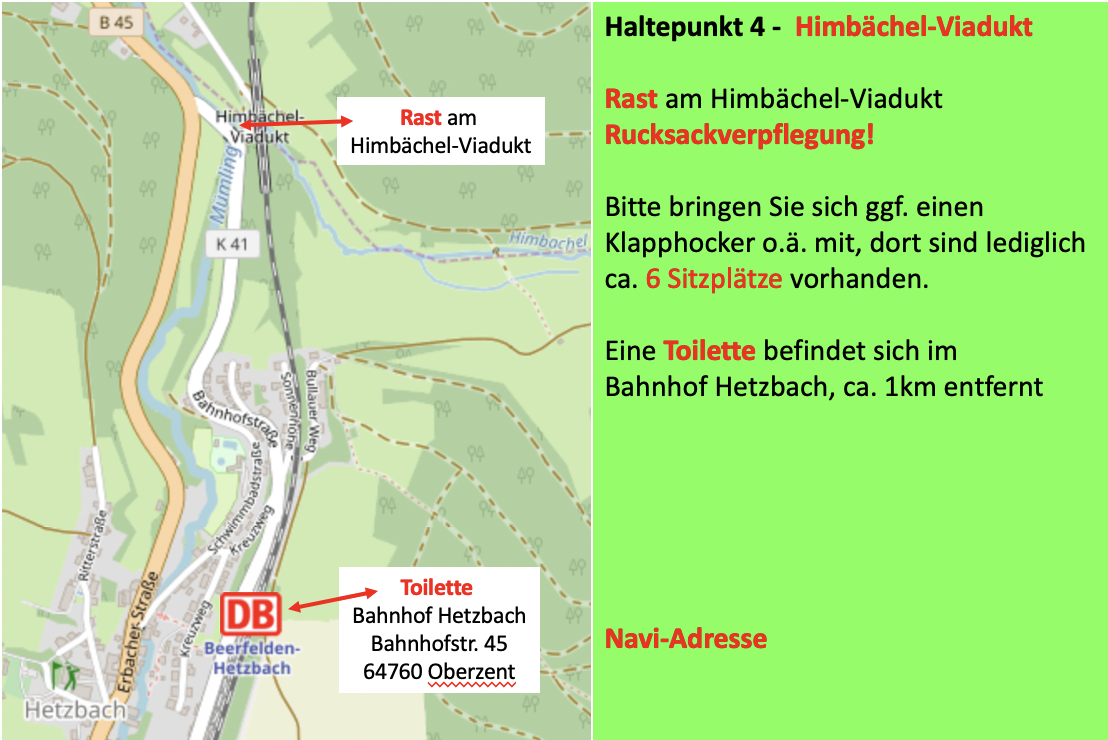 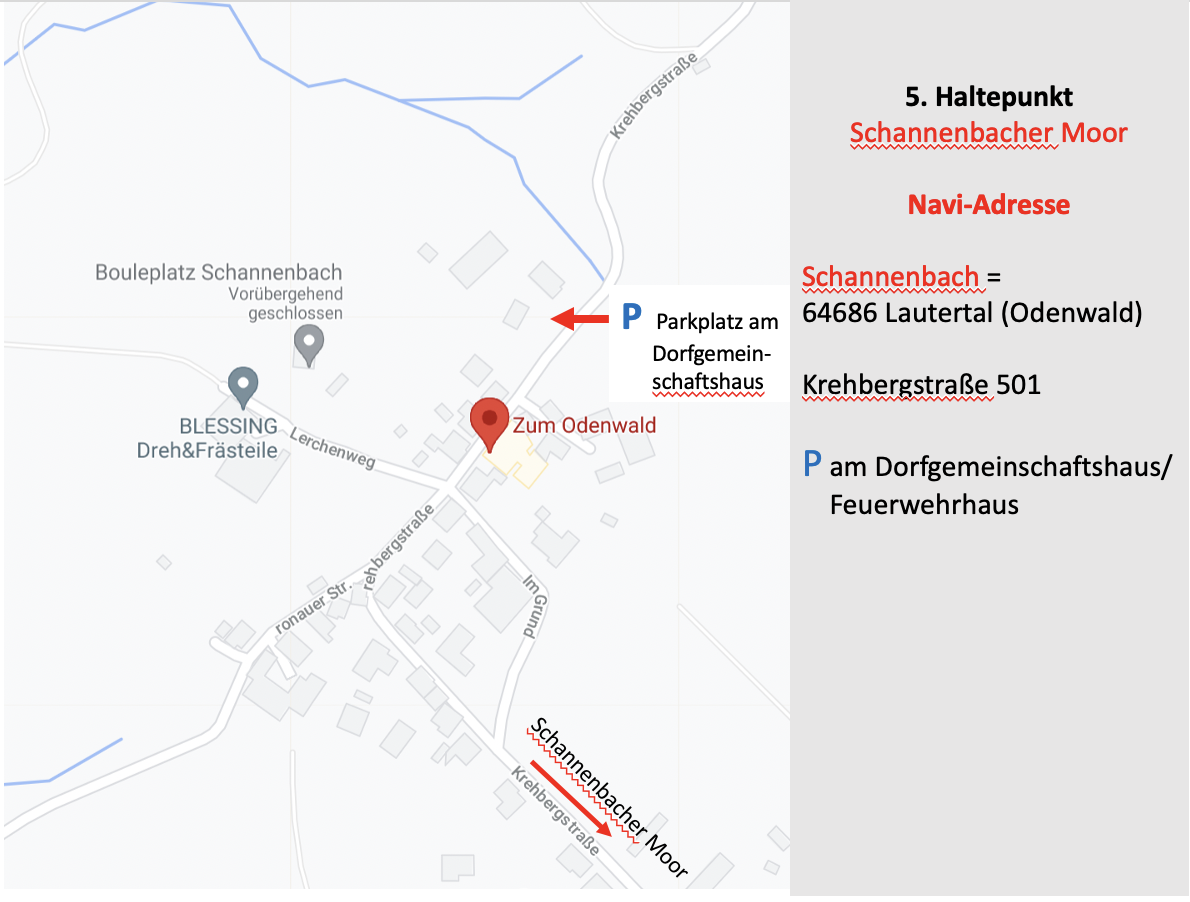 